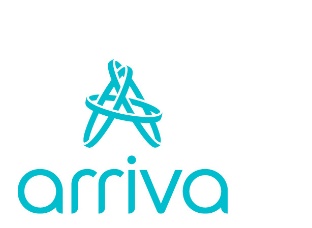 OBCE v okrese Námestovo                                                                                                       V Námestove, dňa 10.12.2021Vážená pani starostka, páni starostovia!Touto cestou  Vás chceme opätovne poprosiť  o zverejnenie nasledovnej  informácie pre občanov vašej obce.„V súlade s Opatrením ŽSK č. 04008/2021/OD-54,  ktoré upravuje prevádzkový režim PAD bude dopravná spoločnosť ARRIVA Liorbus, a s.,  prevádzkovať prímestskú autobusovú dopravu v období od 12.   do 17. decembra 2021v prázdninovom režime a zároveň budú prevádzkované autobusové spoje tak, zabezpečujúce dochádzanie žiakov   a zamestnancov do materských a základných škôl (I. stupeň) Bližšie informácie na www.stránkach: www.cp.sk; www.arriva.sk Od 20.12.2021 do 07.01.2022 sú vianočné prázdniny, t.j prímestská autobusová doprava bude prevádzkovaná v štandardnom prázdninovom režime. S pozdravom a prianím pekného dňa									 Mgr. Valéria Gogoláková                                                                                                  vedúca prevádzky dopravy v Námestove